Publicado en   el 19/02/2014 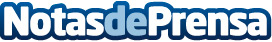 Los artistas de Sony Music consiguen 8 de los 17 Premios Cadena DialDatos de contacto:Nota de prensa publicada en: https://www.notasdeprensa.es/los-artistas-de-sony-music-consiguen-8-de-los Categorias: Música Premios http://www.notasdeprensa.es